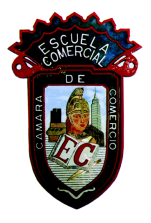 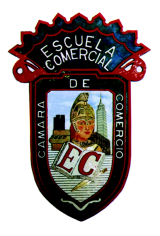 A CONTINUACIÓN ANEXO ACTIVIDADES QUE DEBERÁN SER REALIZADAS. EL TRABAJO DEBERÁ INCLUIR CARÁTULA ESPECIFICANDO SU NOMBRE, GRUPO Y MATERIA. SU FECHA DE ENTREGA ES EL JUEVES 5 DE OCTUBRE Y DEBERÁ SER ENVIADO AL CORREO QUE SE INCLUYE A CONTINUACIÓN: dcarrillothx@yahoo.com.mxINVESTIGA EN QUÉ CONSISTE EL MARCO TEÓRICO EN UN TRABAJO DE INVESTIGACIÓN:INDICA LAS FUNCIONES DEL MARCO TEÓRICO TANTO PARA EL ENFOQUE CUALITATIVO COMO PARA EL CUANTITATIVO:MENCIONA LAS ETAPAS QUE COMPRENDE LA ELABORACIÓN DEL MARCO TEÓRICO, Y ESPECIFICA EN QUÉ CONSISTE CADA UNA DE LAS ETAPAS ANTES EXPUESTAS:INVESTIGA LOS TIPOS DE FUENTES DE INFORMACIÓN QUE EXISTEN, EXPLICA EN QUE CONSISTE CADA UNO DE ELLOS Y ANEXA EJEMPLOS DE CADA UNO DE LOS TIPOS ANTES EXPUESTOS:INVESTIGA EN QUÉ CONSITEN LOS CONCEPTOS QUE SE INCLUYEN A CONTINUACIÓN PARA LA ELABORACIÓN DE UN TRABAJO DE INVESTIGACIÓN (FAVOR DE INCLUIR UN EJEMPLO DE CADA UNO DE ELLOS):LAS NOTAS AL PIÉ DE PÁGINALAS CITAS TEXTUALESLAS FICHAS BIBLIOGRÁFICASLA BIBLIOGRAFÍAMATERIA:  
Metodología de la Investigación / 100 - AHTFECHA: Octubre / 2017   PROFESOR:  Grace Carrillo